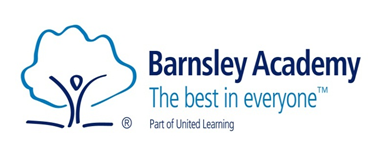 Barnsley Academy - Job Description 		Post Reference:  Date job description prepared/revised: September 2017Post Title:Teacher ofMFLSalary:Teacher salary Location of WorkBarnsley AcademyDirectly responsible to:Head of DepartmentDirectly responsible for:N/AHours of Duty:Teachers pay and conditionsName of Post Holder:Signed:Dated:Primary purpose of the job:To plan, teach and assess the subject to secure excellent subject outcomes for all students taught in line with the academy’s targets.You will demonstrate the capacity to be an outstanding subject teacher, inspiring a love of the subject in students. In addition to your main teaching duties you will be expected to contribute to the wider vision of the academy, including being an effective form tutor and contribute to the academy’s enrichment programme.FOR CHILD PROTECTION PURPOSES AN ENHANCED DISCLOSURE WILL BE REQUIRED FOR THIS POSTFOR CHILD PROTECTION PURPOSES AN ENHANCED DISCLOSURE WILL BE REQUIRED FOR THIS POSTMain Duties and responsibilities/accountabilitiesPlan, teach and assess highly effective lessons in line with the academy’s teaching, assessment and learning policy and ensure all students make good progressTrack student attainment and plan appropriately to respond to any students not on trackProvide a nurturing classroom and academy environment in which students thriveMaintain high standards of behaviour in the classroom and around the academyContribute to the extra-curricular programmeAssess students accurately and regularly and use the assessment outcomes to inform teaching plansUse a range of engaging styles and resources to best meet the needs of studentsMark students’ work regularly and provide constructive feedback to students to help them improveMonitor and be responsible for each student’s progress in your classesMaintain regular and constructive communication with parents in relation to progress, attainment and behaviourEngender a commitment to success in each of your students.Be a form tutor (where allocated)Undertake other various responsibilities as directed by the Head of Year or SLTUndertake the main professional duties of a teacher set out in United Learning’s pay and conditions of serviceMain Duties and responsibilities/accountabilitiesPlan, teach and assess highly effective lessons in line with the academy’s teaching, assessment and learning policy and ensure all students make good progressTrack student attainment and plan appropriately to respond to any students not on trackProvide a nurturing classroom and academy environment in which students thriveMaintain high standards of behaviour in the classroom and around the academyContribute to the extra-curricular programmeAssess students accurately and regularly and use the assessment outcomes to inform teaching plansUse a range of engaging styles and resources to best meet the needs of studentsMark students’ work regularly and provide constructive feedback to students to help them improveMonitor and be responsible for each student’s progress in your classesMaintain regular and constructive communication with parents in relation to progress, attainment and behaviourEngender a commitment to success in each of your students.Be a form tutor (where allocated)Undertake other various responsibilities as directed by the Head of Year or SLTUndertake the main professional duties of a teacher set out in United Learning’s pay and conditions of serviceSupporting Barnsley Academy CommunityBeing aware of the diverse roles of staff within the school, showing respect and offering support to improve outcomes for all students.To undertake home visits as required (these will be with another relevant member of staff and risk assessments will be in place).Comply with and assist in the development of policies and procedures relating to Safeguarding, Child Protection, Health and Safety, Confidentiality and Data Protection, reporting all concerns to an appropriate, nominated person.Actively promote the Equality and Diversity Agenda in the workplace and in service delivery.To be familiar with the Customer Care and Health and Safety Polices of Barnsley Academy.Contribute to the overall ethos, work and smooth running of the school.Establish and maintain good relationships with other members of staff, working as part of a team.Improve one’s own practice through training, observation, evaluation and discussion with colleagues. Recognise one’s own strengths and areas of expertise and use them to advise and support others.Attend and participate in in-service training and staff meetings and to undertake training as appropriate in specialist activities to support the work of the school.To be aware of and comply with policies and procedures relating to security, confidentiality and data protection which are in place at Barnsley Academy.Undertake any additional duties commensurate with the role of a Subject Teacher.Supporting Barnsley Academy CommunityBeing aware of the diverse roles of staff within the school, showing respect and offering support to improve outcomes for all students.To undertake home visits as required (these will be with another relevant member of staff and risk assessments will be in place).Comply with and assist in the development of policies and procedures relating to Safeguarding, Child Protection, Health and Safety, Confidentiality and Data Protection, reporting all concerns to an appropriate, nominated person.Actively promote the Equality and Diversity Agenda in the workplace and in service delivery.To be familiar with the Customer Care and Health and Safety Polices of Barnsley Academy.Contribute to the overall ethos, work and smooth running of the school.Establish and maintain good relationships with other members of staff, working as part of a team.Improve one’s own practice through training, observation, evaluation and discussion with colleagues. Recognise one’s own strengths and areas of expertise and use them to advise and support others.Attend and participate in in-service training and staff meetings and to undertake training as appropriate in specialist activities to support the work of the school.To be aware of and comply with policies and procedures relating to security, confidentiality and data protection which are in place at Barnsley Academy.Undertake any additional duties commensurate with the role of a Subject Teacher.Review Arrangements: The details contained in this job description reflect the content of the job at the date it was prepared. It should be remembered, however, that it is inevitable that over time, the nature of individual jobs will change, existing duties may no longer be required and other duties may be gained without changing the general nature of the duties or the level of responsibility entailed. Consequently, United Learning will expect to revise this job description from time to time and will consult with the post holder at the appropriate time. Areas of responsibility will be agreed on an annual basis through Performance Development Review (PDR)